Экскурсия в пожарную часть города Балхаш17.10.2023года с 7 Б классом прошла экскурсия в пожарную часть города Балхаш.Экскурсия в пожарную часть для школьников– это отличная возможность прикоснуться к очень нужной и смелой профессии, к работе людей, которые спасают чужие жизни. Нам откроются секреты службы пожарного.Мы посетили одну из пожарных частей города. О повседневной жизни, быте, рабочих моментах нам поведали сами пожарные. Мы узнали о том, какие задачи стоят перед ними, что за техника находится на вооружении. Мы заглянули в разные помещения, в том числе и в гаражи, где базируются пожарные машины, хранятся пожарные рукава, пневматические приборы, разнообразные инструменты, спецодежда.Мы исследовали оборудование для реальной борьбы с огнем, узнали, как и где оно применяется. К слову, некоторые защитные костюмы весят около 30 кг. Также ребята увидели, как быстро одеваются пожарные на вызов, по возможности услышали звук сирены, а она «поет» очень громко.Школьникам показали о первичных средствах пожаротушения, как нужно действовать в случае обнаружения возгорания, куда следует звонить. Ребят научили осторожно обращаться с огнем, понимать, откуда берется пожар и, главное, как его тушить. 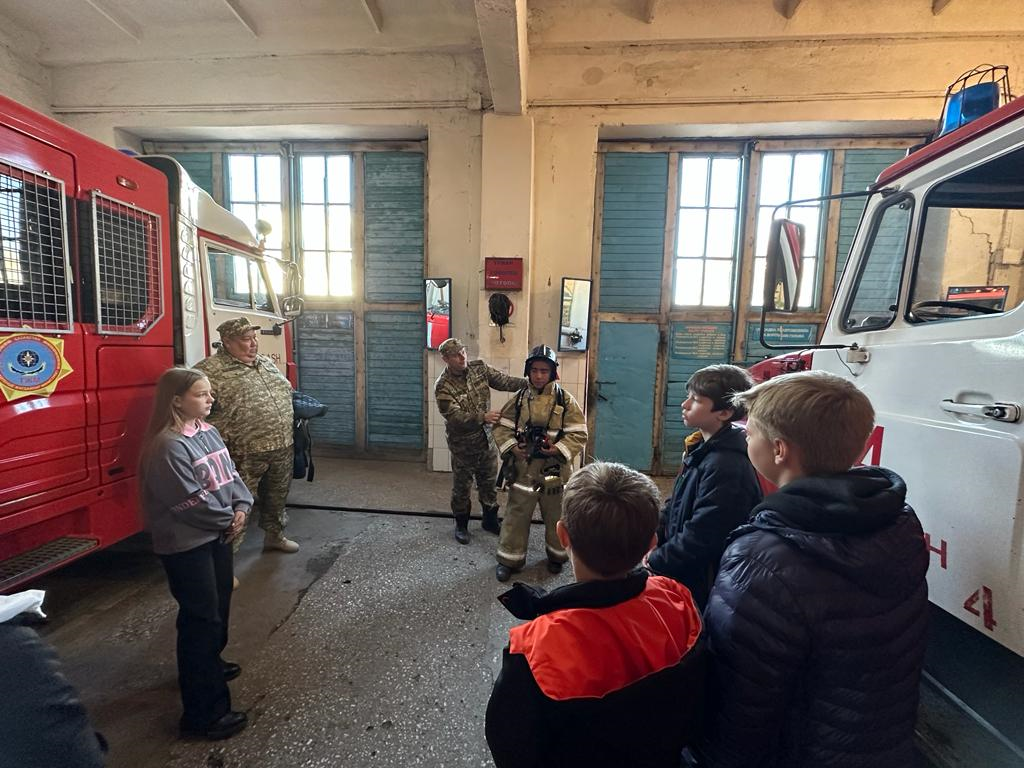 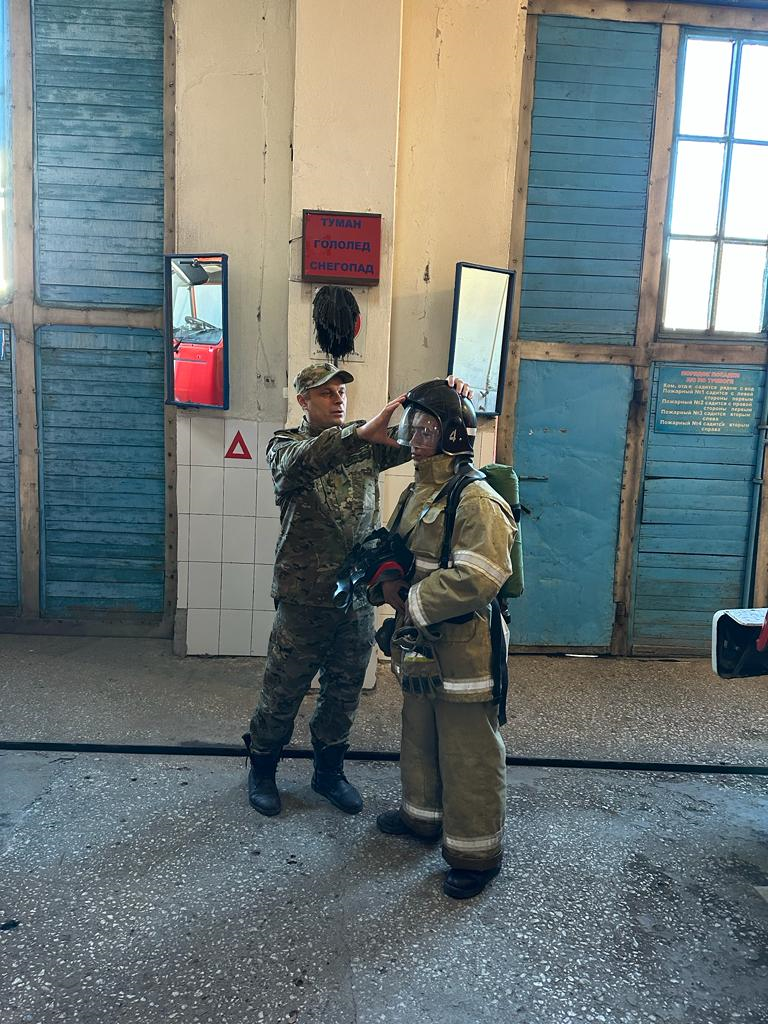 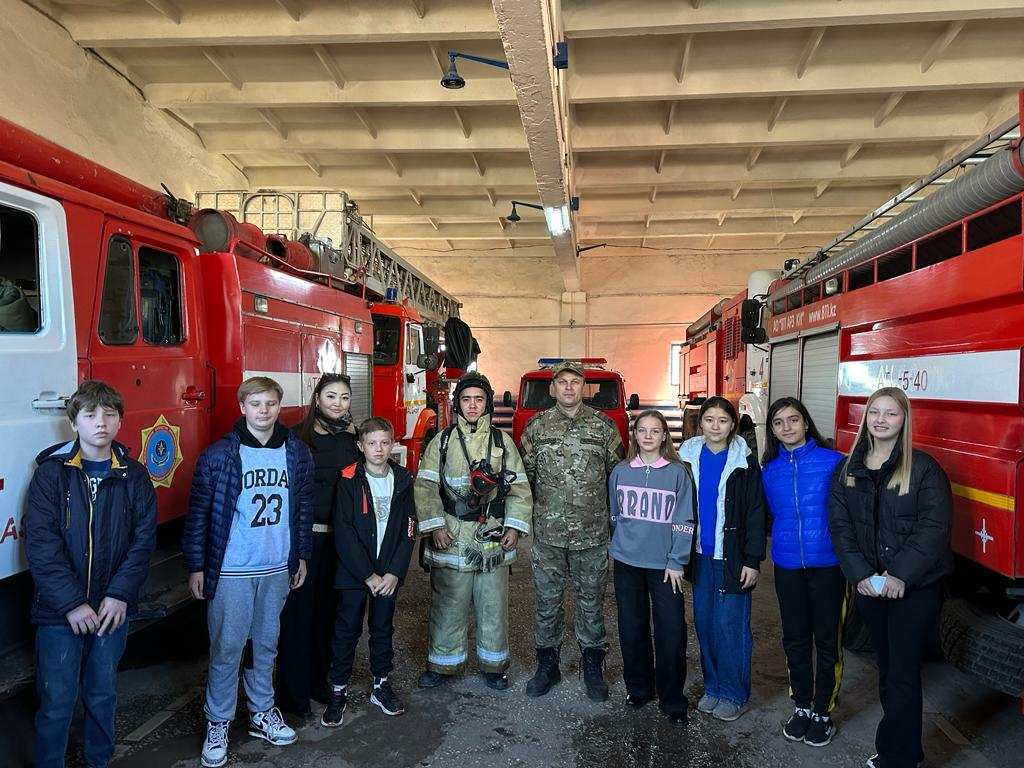 